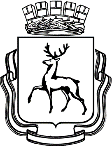 АДМИНИСТРАЦИЯ ГОРОДА НИЖНЕГО НОВГОРОДАМуниципальное бюджетное общеобразовательное учреждение«Школа № 60»603135, город Нижний Новгород, проспект Ленина, дом 55, корпус 3тел. 252 78 07, факс 252 79 36,e-mail: lenruo60@mail.ruИнформация о планируемых мероприятиях на 5 января 2016 года Директор                                                                              А.М. Спекторский№ п/пНаименование мероприятияМесто проведения (адрес)Количество участниковОтветственныйДОЛ «Дружба» с 3.01 по 9.01.2016 Городецкий район Нижегородская обл.учащиеся4-10 классов25 человекТарасова Л.И., зам.директора Змние забавыСпортивная площадкаУчащиеся 1-6 классов60 человекХодонова С.Г.,Дудко М.В.,Учителя физической культурыЭстафета дружбыСпортивный залУчащиеся 7-8 классов50 человекСпирина О.А,Ходонова С.Г.Учителя физической культурыТурнир по волейболуСпортивный зал8-11 классы50 человекСпирина О.А.,Учитель физической культурыВыход на катокКаток в парке Культуры Автозавода,  в ТЦ «РИО», «ЛедОК»5-8 классы87 человекКраденова Н.В.,Бурмахова Ж.Д., Борисова А.В., Классные руководители